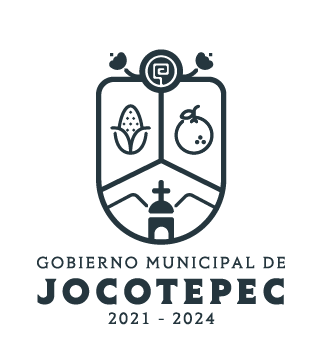 ¿Cuáles fueron las acciones proyectadas (obras, proyectos o programas) o Planeadas para este trimestre?Recepción y revisión de Evaluaciones trimestrales y de desempeño.Seguimiento de las Sesiones del COPPLADEMUN.Promover la elaboración o actualización de los Reglamentos y Manuales de Organización, Servicios y Protocolo de todas las Jefaturas y Direcciones del Gobierno Municipal.Participacion del Gobierno Municipal en el programa “Guía Consultiva para el Desempeño Municipal 2023”TransparenciaResultados Trimestrales (Describir cuáles fueron los programas, proyectos, actividades y/o obras que se realizaron en este trimestre). Con respecto a las evaluaciones trimestrales y del desempeño  correspondientes al primer trimestre del 2023 (enero-marzo), recibimos 20 evaluaciones trimestrales y  19 evaluaciones de desempeño, se revisaron, se corrigieron las que tenían observaciones y posteriormente se realizaron carpetas digitales para subirlas a las plataformas de transparencia. Se realizó la Quinta Sesión del COPPLADEMUN, en la cual se tomaron distintos acuerdos, asi como la aprobación del Programa Anual de Obras para el ejercicio fiscal 2023.Con respecto a la Elaboración y/o actualización de Reglamentos y Manuales, se da asesoría y acompañamiento a quienes están elaborando sus Reglamentos o actualizándolos en su caso.Iniciamos con el Programa Guía Consultiva, tuvimos capacitación virtual para ver los cambios en el programas y tiempos, se apertura la Plataforma para los Municipios que se integran por primera vez y para los que ya estamos en el programa se aperturo la Actualización del Diagnóstico. Por nuestra parte se realizó la capacitación con los Directores que forman parte de este programa, se dio a conocer los cambios, se entregó los indicadores correspondientes a cada Área, se fijaron fechas de entrega de Indicadores de Desempeño..En lo que respecta a Transparencia, mes con mes se actualizan las páginas de transparencias, la Plataforma Municipal, la Nacional y CIMTRA. Además de que se están generando constantemente los documentos para alimentar estas plataformas para mantener al día cada uno de los artículos, fracciones e incisos correspondientes a esta Dirección.Montos (si los hubiera) del desarrollo de dichas actividades. ¿Se ajustó a lo presupuestado?No Aplica En que beneficia a la población o un grupo en específico lo desarrollado en este trimestre.En el desarrollo integral del Municipio, pues la administración pública debe de tener directrices establecidas que fijen el rumbo del Gobierno y en donde todas la áreas se profesionalicen y actualicen para el mejor desempeño de sus direcciones, ahora cuentan ya con instrumentos que les permiten una buena organización, dar mejor servicio y tiene procedimientos establecidos además de un plan operativo anual que les permite priorizar sus estrategias y se cuenta con un sistema de evaluación al trabajo realizado, asi como una evaluación del desempeño a los titulares de las áreas.¿A qué programa de su POA pertenecen las acciones realizadas y a que Ejes del Plan Municipal de Desarrollo 2021-2024 se alinean?•	Recepción y revisión de Evaluaciones trimestrales y de desempeño.•	Seguimiento de las Sesiones del COPPLADEMUN.•	Promover la elaboración o actualización de los Reglamentos y Manuales de Organización,    Servicios y Protocolo de todas las Jefaturas y Direcciones del Gobierno Municipal.•	Participacion del Gobierno Municipal en el programa “Guía Consultiva para el Desempeño Municipal 2023”•	TransparenciaTodas apegadas al eje de Administración Eficiente y Eficaz    De manera puntual basándose en la pregunta 2 (Resultados Trimestrales) y en su POA, llene la siguiente tabla, según el trabajo realizado este trimestre.NºPROGRAMA O ACTIVIDAD POA 2023ACTIVIDAD NO CONTEMPLADA (Llenar esta columna solo en caso de existir alguna estrategia no prevista)Nº LINEAS DE ACCIÓN O ACTIVIDADES PROYECTADASNº LINEAS DE ACCIÓN O ACTIVIDADES REALIZADASRESULTADO(Actvs. realizadas/Actvs. Proyectadas*100)2Recepción y revisión de Evaluaciones trimestrales y de desempeño.66100 %3Seguimiento de las Sesiones del COPPLADEMUN.5480%4Participacion del Gobierno Municipal en el programa “Guía Consultiva para el Desempeño Municipal 2023”5360%5Promover la elaboración o actualización de los Reglamentos y Manuales de Organización,    Servicios y Protocolo de todas las Jefaturas y Direcciones del Gobierno Municipal.66100%3ACTIVIDAD Transparencia77100%TOTAL88%